Уроки биологии с платформой «Цифровая школа».Разнообразные бесплатные учебные материалы (текстовые файлы, таблицы, схемы, рисунки, презентации, тесты разного типа) с личных сайтов учителей. 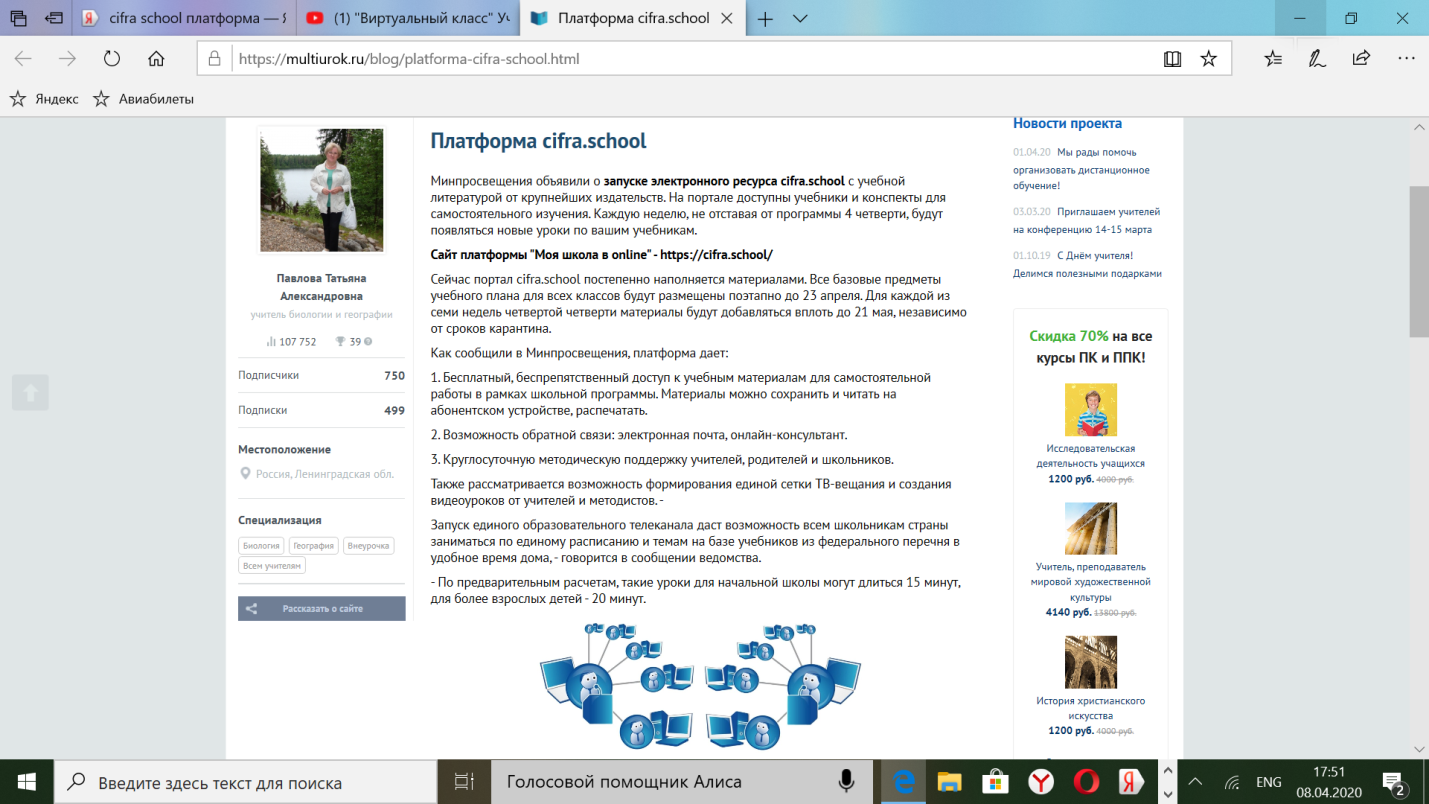 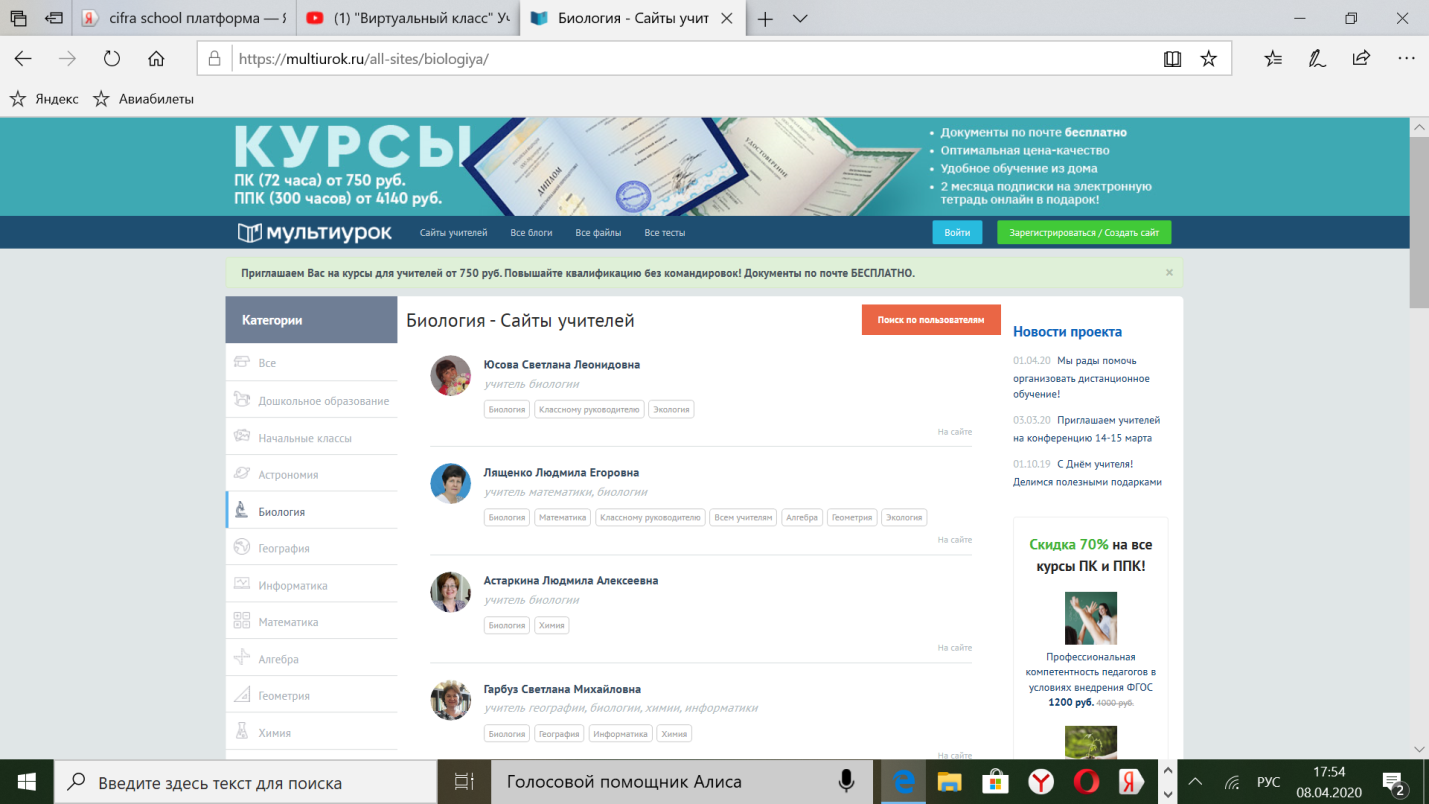 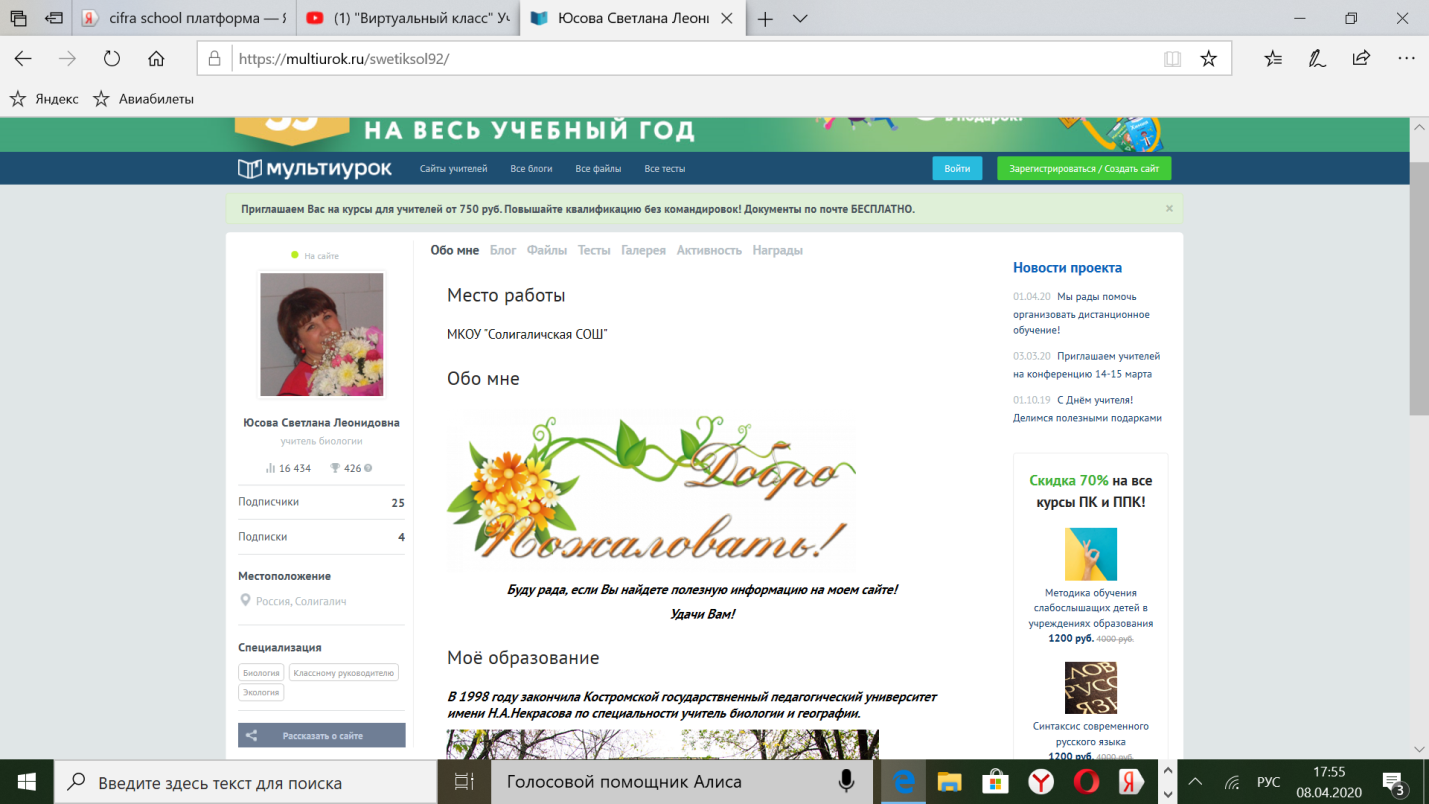 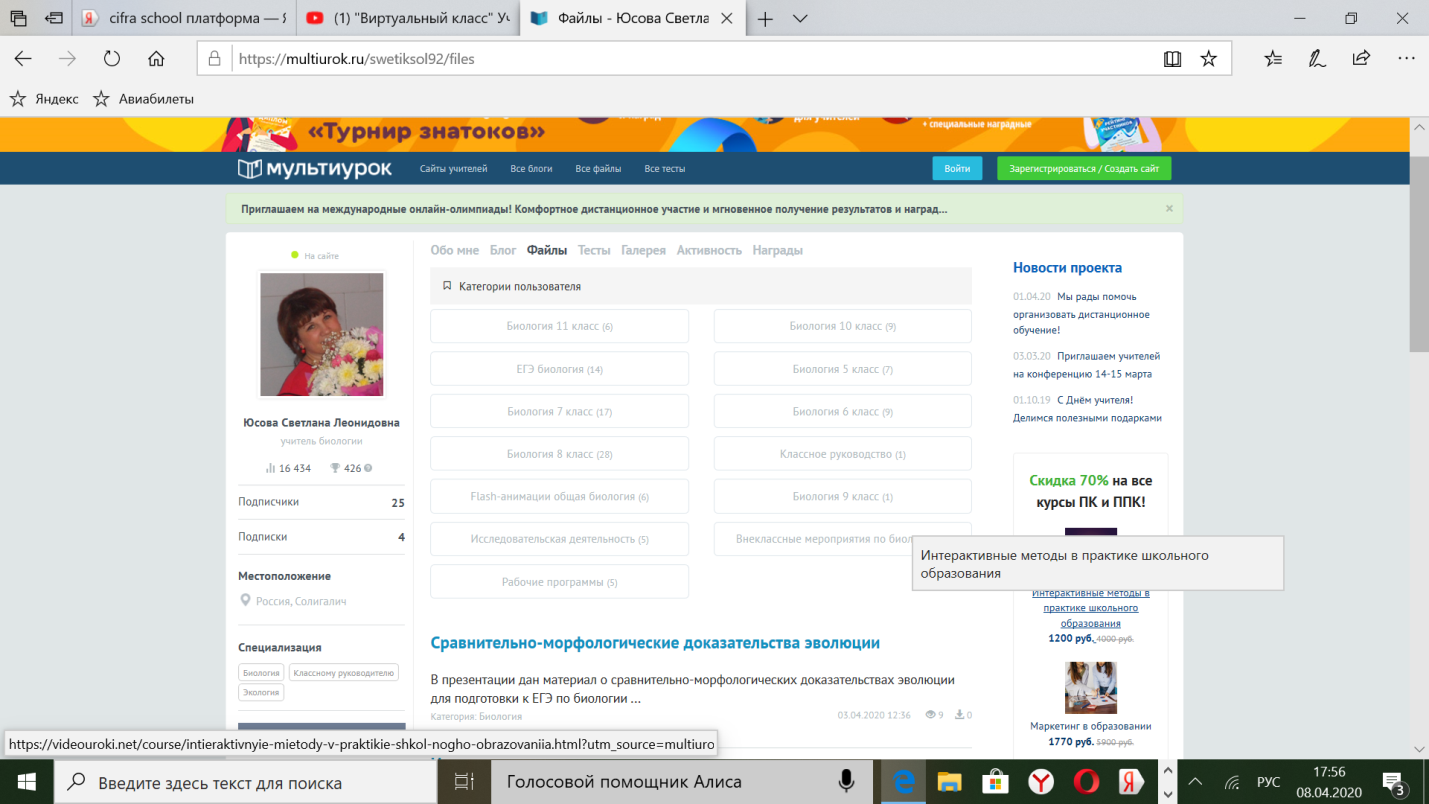 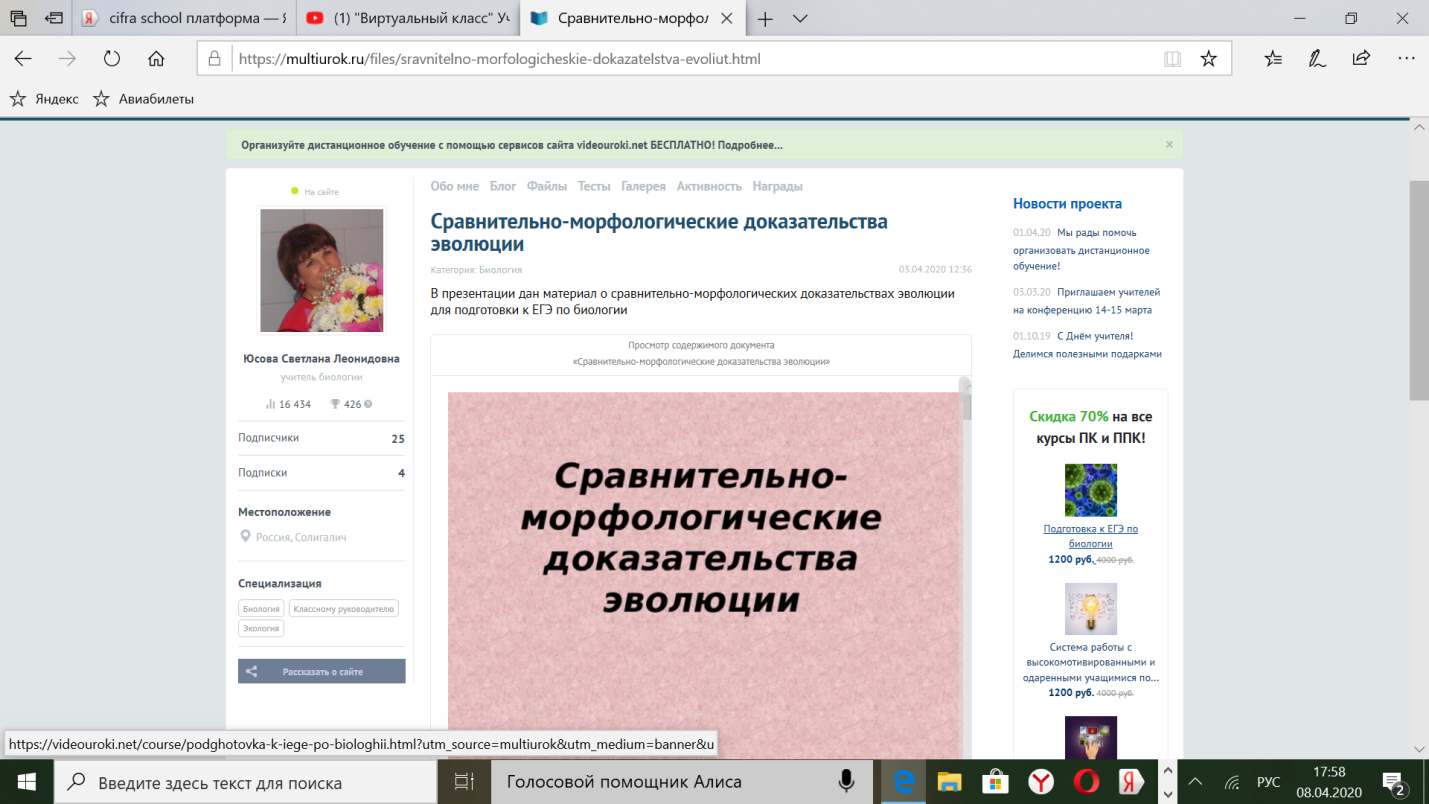 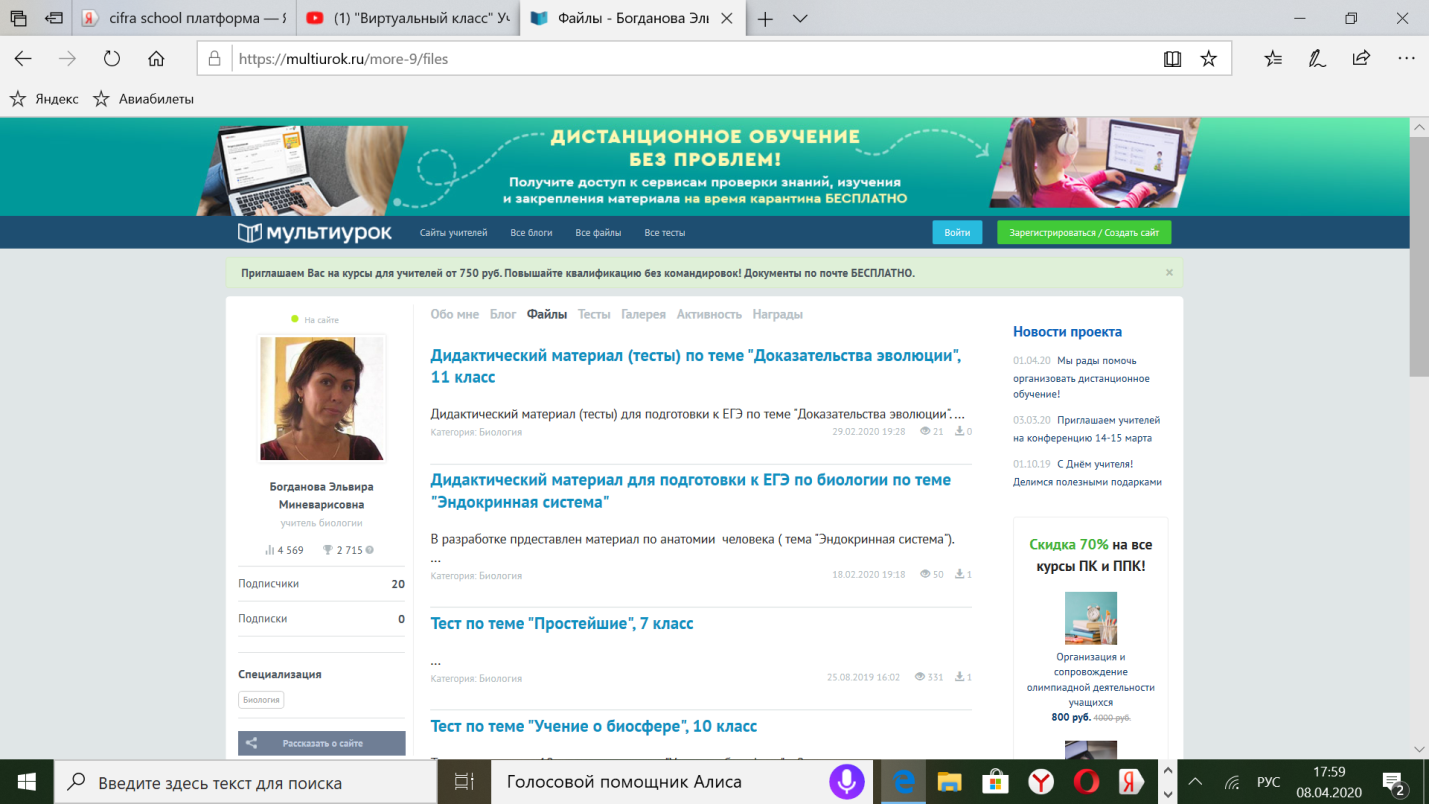 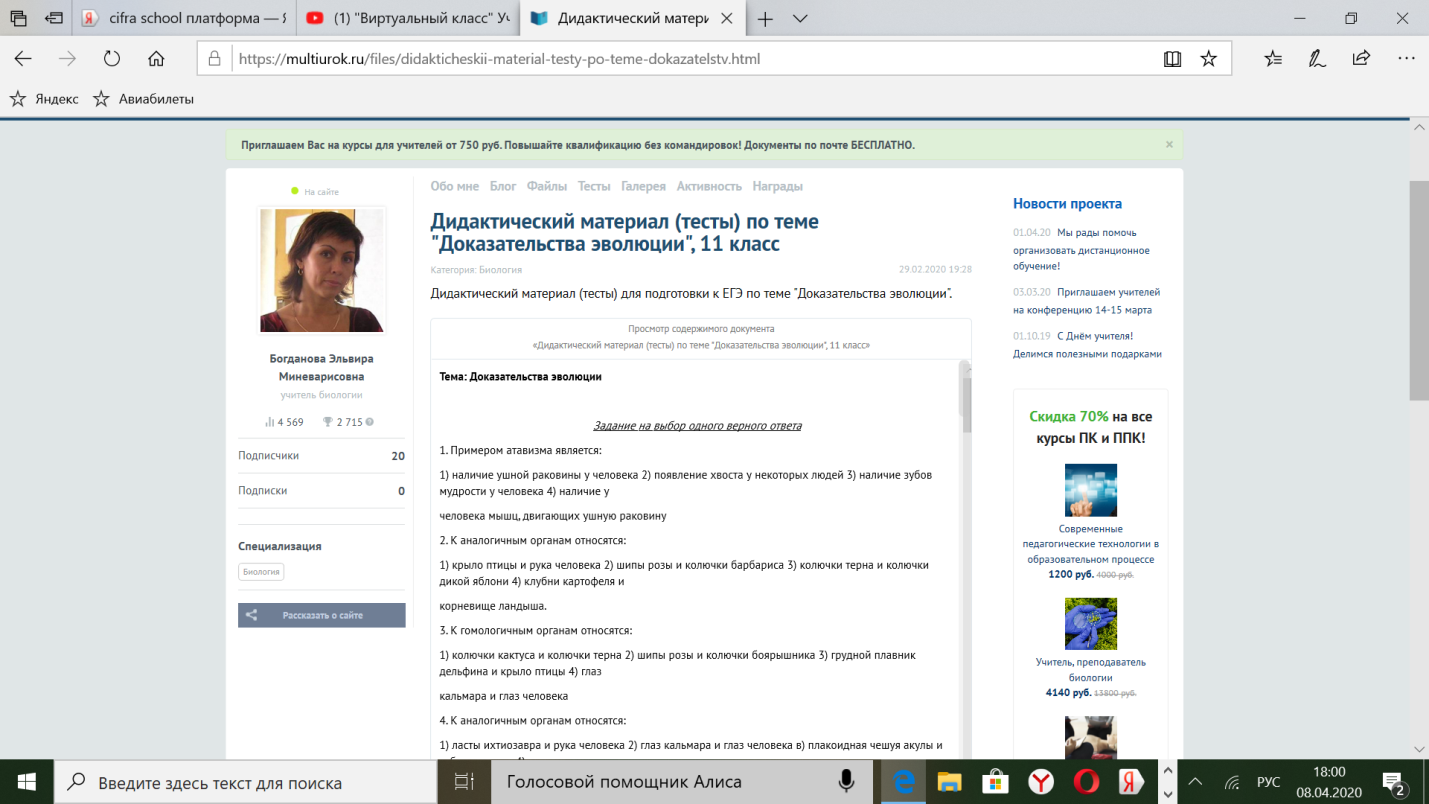 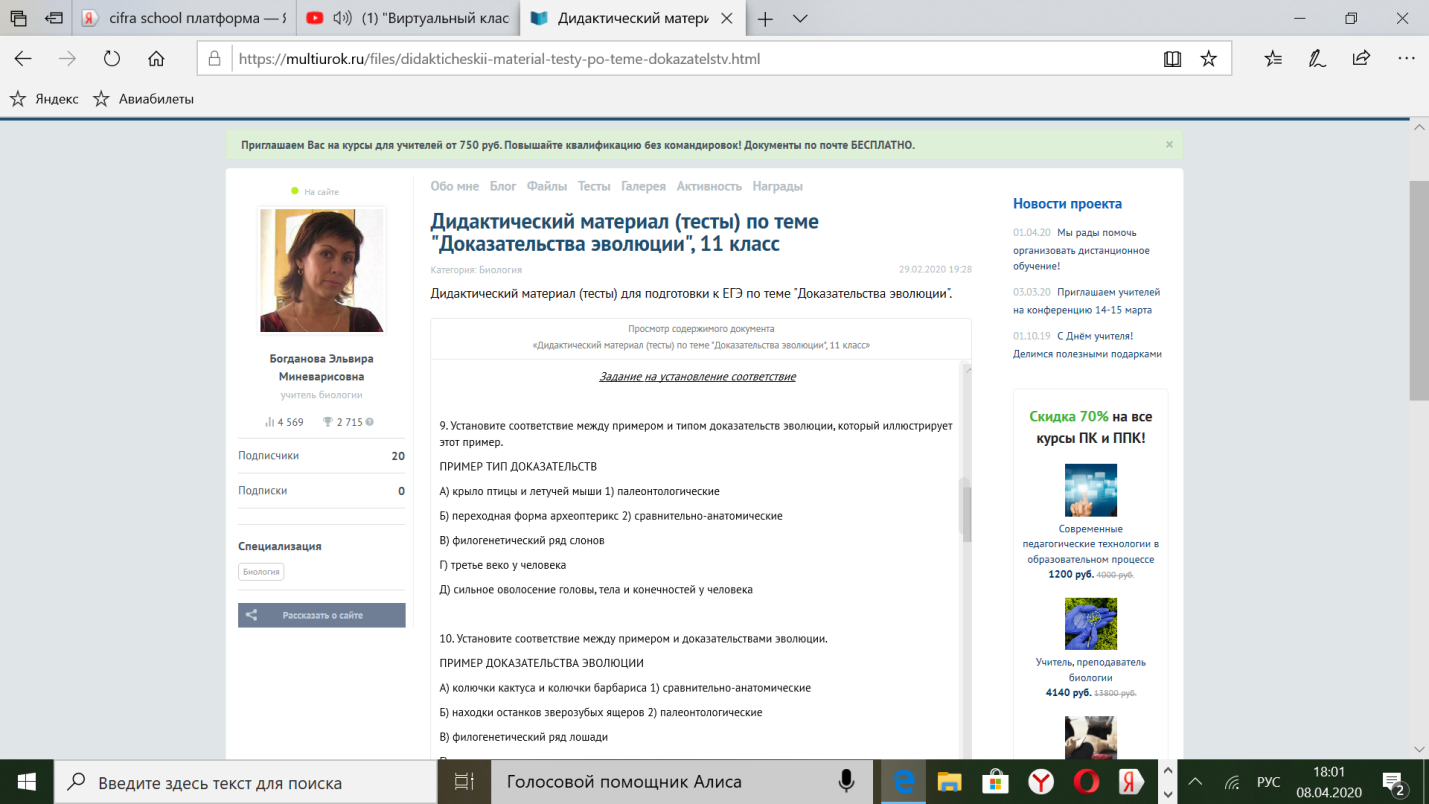 